Lampiran 1RENCANA PELAKSANAAN PEMBELAJARAN ( RPP ) KELAS EKSPERIMENSatuan Pendidikan			: SD Negeri 104275 Lubuk SabanMata Pelajaran	: IPAKelas / Semester 	: 5 / 2Alokasi waktu         	: 1 X 70 MenitTUJUAN PEMBELAJARANSiswa dapat menyebutkan beberapa peristiwa alam yang terjadi di Indonesia dan dampaknya bagi makhuk hidup dan lingkunganSiswa dapat menjelaskan  penyebab terjadinya peristiwa alam tertentu dengan tepatSiswa dapat mengidentifikasi dampak terjadinya gunung meletus bagi makhluk hidup dan lingkungan dengan benarsiswa dapat mengidentifikasi cara mencegah atau mengatasi terjadinya peristiwa alam dengan benarKEGIATAN  PEMBELAJARANPenilaianPretest (Pilihan Ganda)Postest (Pilihan Ganda)RENCANA PELAKSANAAN PEMBELAJARAN ( RPP ) KELAS KONTROLSatuan Pendidikan			: SD Negeri 104275 Lubuk SabanMata Pelajaran	: IPAKelas / Semester 	: 5 / 2Alokasi waktu         	: 4 X 70 MenitTUJUAN PEMBELAJARANSiswa dapat menyebutkan beberapa peristiwa alam yang terjadi di Indonesia dan dampaknya bagi makhuk hidup dan lingkunganSiswa dapat menjelaskan  penyebab terjadinya peristiwa alam tertentu dengan tepatSiswa dapat mengidentifikasi dampak terjadinya gunung meletus bagi makhluk hidup dan lingkungan dengan benarsiswa dapat mengidentifikasi cara mencegah atau mengatasi terjadinya peristiwa alam dengan benarKEGIATAN  PEMBELAJARANPenilaianPretest (Pilihan Ganda)Postest (Pilihan Ganda)Lampiran 2MATERI AJARSemua jenis aktivitas alam disebut juga peristiwa alam. Segala macam bencana alam termasuk dalam peristiwa alam. Berbagai macam bencana alam yang pernah terjadi di Indonesia antara lain: Banjir Bencana banjir diawali dengan curah hujan yang sangat tinggi. Curah hujan dikatakan tinggi jika hujan turun secara terus-menerus dan besarnya lebih dari 50 mm per hari. Air hujan dapat mengakibatkan banjir jika tidak mendapat cukup tempat untuk mengalir. Seringkali sungai tidak mampu menampung air hujan sehingga air meluap menjadi banjir. Sepanjang bulan Januari 2021 terjadi banjir di berbagai daerah. Banjir melanda kota-kota besar seperti Jakarta, Semarang, Solo, Aceh, dan Lampung. Bencana banjir dapat mengakibatkan kerugian yang sangat besar. Rumah-rumah dan ribuan hektare sawah yang ditanami padi rusak. Jalanjalan terputus tidak bisa dilewati. Korban banjir pun dapat terancam berbagai penyakit seperti diare, kolera, dan penyakit-penyakit kulit. Cara pencegahan banjir yaitu dengan cara-cara sebagai berikut: Membuang sampah pada tempatnya dan tidak membuang di sungai atau selokan karena bisa menghambat aliran air Jangan menebangi pohon secara liar dan penggundulan hutan Tidak membangun rumah di sekitar aliran sungai karena akan mengganggu aliran sungai Tidak melakukan pembukaan lahan dengan membakar hutan Melakukan penanaman kembali (reboisasi) Tanah Longsor Tanah longsor biasanya disebabkan oleh hujan yang deras, dalam hal ini tanah tidak sanggup menahan terjangan air hujan akibat penggundulan hutan. Tanah longsor dapat meruntuhkan semua benda di atasnya. Selain itu, tanah longsor dapat menimbun rumah-rumah penduduk yang ada di bawahnya. Tanah longsor juga bisa disebabkan oleh faktor-faktor berikut: Erosi yang disebabkan aliran air permukaan atau air hujan, sungai-sungai atau gelombang laut yang menggerus kaki lereng-lereng bertambah curam Gempa bumi menyebabkan getaran, tekanan pada partikel-partikel mineral dan bidang lemah pada massa batuan dan tanah yang mengakibatkan longsornya lereng-lereng tersebut Gunung berapi menciptakan simpanan debu yang lengang, hujan lebat dan aliran debu-debu Getaran dari mesin, lalu lintas dan penggunaan bahan-bahan peledak Tanah longsor dapat meruntuhkan semua benda di atasnya. Selain itu, tanah longsor dapat menimbun rumah-rumah penduduk yang ada di bawahnya. Tanah longsor bisa dicegah dengan melakukan terasering di daerah lereng. Bisa juga dengan melakukan reboisasi terhadap hutan yang gundul.Tsunami Tsunami adalah perpindahan badan air yang disebabkan oleh perubahan permukaan laut secara vertikal dengan tiba-tiba. Perubahan permukaan laut tersebut bisa disebabkan oleh gempa bumi yang berpusat di bawah laut, letusan gunung berapi bawah laut, longsor bawah laut, dan hantaman meteor di laut. Tsunami yang terjadi karena adanya gempa tektonik di dalam laut diawali dengan adanya pergeseran lempengan benua yang membentang di lautan. Beberapa saat setelah gempa, air laut menjadi surut. Setelah surut air laut kembali ke arah daratan dalam bentuk gelombang besar. Tapi tidak semua gempa di lautan menyebabkan tsunami, tergantung dengan besarnya kekuatan gempa. Di laut dalam, gelombang tsunami dapat merambat dengan kecepatan 500-1000 km/jam. Ketinggian gelombang di laut dalam sekitar 1 meter. Dengan demikian, laju gelombang tidak terasa oleh kapal yang sedang berada di tengah laut. Tanda-tanda akan terjadinya tsunami adalah terjadi gempa bumi di tengah laut, air laut tiba-tiba surut, terdengar suara gemuruh/ledakan dari tengah laut, tercium bau garam yang menyengat. Kerusakan dan korban jiwa yang terjadi karena tsunami bisa diakibatkan karena hantaman air maupun material yang terbawa oleh aliran gelombang tsunami. Dampak negatif yang diakibatkan tsunami adalah merusak apa saja yang dilaluinya misalnya bangunan, tumbuh-tumbuhan serta korban jiwa. Selain itu juga dapat menyebabkan genangan pencemaran air asin lahan pertanian, tanah, dan air bersih. Angin Puting Beliung Angin puting beliung merupakan angin yang sangat kencang dan bergerak memutar. Puting beliung biasanya terjadi pada saat hujan deras yang disertai angin kencang. Kecepatan angin puting beliung bisa mencapai 175 km/jam. Angin puting beliung bisa terjadi karena disebabkan oleh perbedaan tekanan dalam suatu sistem cuaca.Angin puting beliung dapat menerbangkan segala macam benda yang dilaluinya. Akhir-akhir ini angin puting beliung sering terjadi di negara kita. Beberapa daerah yang mengalami angin puting beliung yaitu Magelang, Lampung, Garut, Nusa Tenggara Timur, dan Banjarmasin. Dampak yang disebabkan oleh angin puting beliung sangat besar. Selain bisa menimbulkan jatuhnya korban jiwa, juga merusak bangunan dan mencabut pohon-pohon yang terkena angin puting beliung.Gunung Meletus Gunung api yang sedang meletus dapat memuntahkan awan debu, abu, dan lelehan batuan pijar atau lava. Lava ini sangat panas. Saat menuruni gunung, lava ini dapat membakar apa saja yang dilaluinya. Namun saat dingin, aliran lava ini mengeras dan menjadi batu. Apabila lava ini bercampur dengan air hujan, dapat mengakibatkan banjir lahar dingin. Gunung meletus sering disertai dengan gempa bumi. Gempa bumi yang disebabkan oleh gunung meletus disebut gempa bumi vulkanik. Misalnya gempa yang terjadi saat Gunung Krakatau meletus pada tahun 1883. Letusan Gunung Krakatau ini juga mengakibatkan gelombang tsunami. Letusan gunung api dapat mengakibatkan berbagai dampak yang merugikan. Lava pijar yang dimuntahkan oleh gunung api dapat membakar kawasan hutan yang dilaluinya. Berbagai jenis tumbuhan dan hewan mati terbakar. Apabila lava pijar ini mengalir sampai ke permukiman penduduk, dapat memakan korban jiwa manusia dan menyebabkan kerusakan yang cukup parah. Gunung berapi yang akan meletus dapat diketahui melalui beberapa tanda, antara lain: Suhu di sekitar gunung naikMata air menjadi kering Sering mengeluarkan suara gemuruh di dalam tanahTerjadinya gempa dengan kekuatan kecil hingga sedang Tumbuhan di sekitar gunung layuBinatang di sekitar gunung bermigrasiGempa Bumi Gempa dibedakan menjadi tiga, yaitu gempa vulkanik, runtuhan, dan tektonik. Gempa yang paling hebat yaitu gempa tektonik. Gempa tektonik, adalah gempa yang terjadi karena adanya pergeseran kerak bumi. Sebagian besar gempa tektonik terjadi ketika dua lempeng saling bergesekan. Gempa bumi ini dapat mengakibatkan pohon-pohon tumbang, bangunan runtuh, tanah terbelah, dan makhluk hidup termasuk manusia menjadi korban. Gempa vulkanik adalah gempa yang terjadi karena adanya letusan gunung berapi. Gempa runtuhan adalah gempa yang terjadi karena adanya longsoran gua yang runtuh. Gempa bumi mempunyai kekuatan yang berbeda-beda. Kekuatan gempa diukur menggunakan satuan skala Richter. Alat untuk mengukur gempa yaitu seismograf. Terjadinya gempa tektonik dimulai dari sebuah tempat yang disebut pusat gempa. Pusat gempa dapat berada di daratan atau lautan. Pusat gempa yang berada di lautan dapat menyebabkan gempa bumi di bawah laut. Gempa seperti ini bisa menyebabkan gelombang hebat yang disebut tsunami. Gelombang itu bergerak menuju pantai dengan kecepatan sangat tinggi dan kekuatannya sangat besar. Kecepatannya dapat mencapai 1.000 km per jam. Ketika mencapai pantai, gelombang tersebut naik sehingga membentuk dinding raksasa. Tinggi gelombang laut normal antara 1–2 meter. Namun, saat tsunami tinggi gelombang laut dapat mencapai 30–50 meter. Gelombang ini akan bergerak cepat menuju daratan dan merusak segala sesuatu yang dilaluinya.Lampiran 3SOAL PRETESTNama	:Kelas	:Petunjuk Menjawab SoalTulis nama dan kelas pada lembar jawaban yang tersediaPilihlah jawaban yang paling tepat dan benarTulislah jawaban pada lembar jawaban yang telah disediakan dengan membuat tanda silang (X)PILIHAN GANDAPeristiwa yang disebabkan oleh alam yang memberikan dampak buruk bagi manusia dan lingkungannya disebut dengan....Peristiwa alam	c. KemalanganGempa	d. ErosiDibawah ini yang termasuk peristiwa alam adalah.....Orang Meninggal	c. Tanah LongsorSakit	d. FluKetika musim penghujan maka hujan akan....Sering turun	c. tidak turunJarang turun	d. Sesekali turunAngin topan dan gunung meletus contoh dari....Warisan alam	c. Karunia alamPeristiwa alam	d. Keindahan alamPeristiwa alam yang terjadi akibat  air yang berlebihan merendam daratan disebut dengan....Kolam Renang	d. Air PasangBanjir	e. Angin Topan1) Membuang sampah disungaiGunung meletusMenebang pohon sembaranganGempa bumiPenyebab banjir ditujukan nomor...1 dan 2	c. 2 dan 31 dan 3	d. 3 dan 4Hal yang dilakukan ketika sedang terjadi banjir adalah.....Berdiam diri	c. Pergi ke tempat yang tinggiMasuk kebawah meja	d. Pergi ke tempat yang terbukaBagaimana cara untuk menanggulangi banjir....Menutup saluran air	c. Membuat rumah dipingir sungaiMenebang pepohonan	d. Membuang sampah pada tempatnya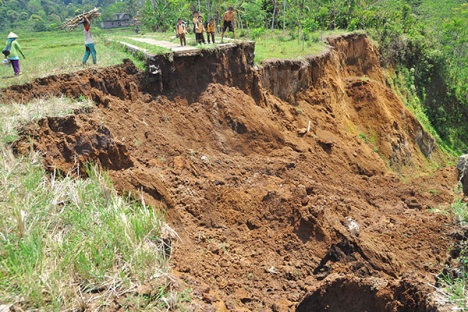 Perhatikan gambar disamping !Peristiwa apa yang terjadi pada gambar disamping....Tanah longsorGempa TsunamiGunung meletusApa dampak negatif dari tanah longsor.....Menimbulkan sumber penyakit	e.  Penghasilan menjadi bertambahPemandangan menjadi indah	d. Masyarakat menjadi sehatMenanam kembali hutan yang gundul disebut denganReboisasi	c. InflasiKorupsi	d. SimulasiDaerah  yang sering terjadi tanah longsor adalah....Pesisir	c. GurunPegunungan	d. Dataran rendahAdanya pergeseran lempeng bumi disebut dengan peristiwa alam....Gempa 	c. Gunung MeletusTanah Longsor	d. BanjirAmati gambar disamping !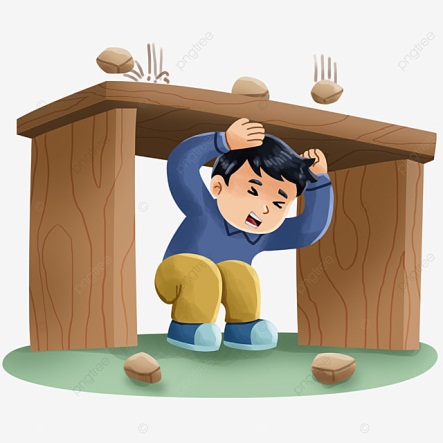 Gambar disamping merupakan yang harus kita lakukan jika terjadiGempaAngin puting beliungTanah LongsorBanjirDibawah ini yang merupakan dampak dari gunung meletus adalah.......Tanah menjadi suburTumbuhan tumbuh dengan cepatPencemaran udaraMembuat lingkungan menjadi asriGunung meletus membuat para warga harus....Berlibur	c. MeninggalkanMengungsi	d. Bercocok tanam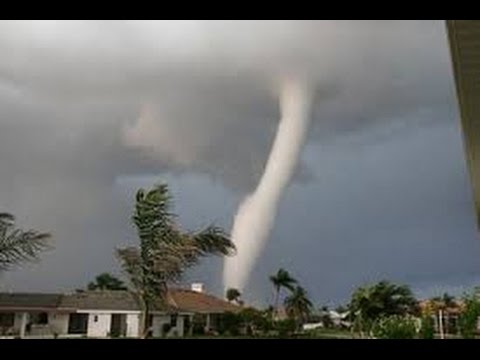 Perhatikan gambar di atas ! Peristiwa apakah yang terjadi pada gambar tersebut ?Angin puting beliung	c. Kekuatan anginPusaran angin	d. Angin berputarPeristiwa yang terjadi karena gelombang air besar yang terjadi di laut adalah....Banjir	c. TsunamiBanjir bandang	d. Angin puting beliungDampak tejadinya tsunami adalah.....Perekonomian meningkatLahan pertanian menjadi lebih baikMenimbulkan bibit penyakitBangunan menjadi semakin kokohSikap yang harus kita lakukan pada korban tsunami adalah....Menghina	c. MengejekMenghibur	d. MembiarkanSOAL POSTESTNama	:Kelas	:Petunjuk Menjawab SoalTulis nama dan kelas pada lembar jawaban yang tersediaPilihlah jawaban yang paling tepat dan benarTulislah jawaban pada lembar jawaban yang telah disediakan dengan membuat tanda silang (X)PILIHAN GANDABerikut ini yang termasuk dampak terjadinya tanah longsor antara lain .... terjadinya banjir lahar dingin 	c.  rumah penduduk tertimbun tanah timbulnya penyakit kulit 		d.  terganggunya jalur penerbanganDi bawah ini yang merupakan penyebab terjadinya tanah longsor adalah .... tekanan dari dalam perut bumi penebangan pohon secara liar di sekitar lereng membuang sampah sembarangan pergerakan udara yang sangat kencangDaerah yang rawan terjadi bencana tanah longsor yaitu... persawahan	c.  pantaipegunungan	d.  pinggiran sungaiPeristiwa alam yang termasuk peristiwa yang dapat dicegah antara lain ....banjir dan gempa bumi 	       c.   tanah longsor dan gempa bumi tsunami dan gunung meletus       d.   banjir dan tanah longsor Perhatikan contoh peristiwa di bawah ini! 1) Banjir 2) Tanah longsor 3) Angin puting beliung4) Tsunami Dari contoh peristiwa alam di atas, peristiwa alam yang tidak dapat dicegah yaitu nomor.... a. 1 dan 4 	c. 1 dan 3 b. 2 dan 3	d. 3 dan 4 Akibat yang ditimbulkan oleh penebangan hutan secara liar yaitu .... gempa bumi 	 c.   gunung meletustsunami 	 d.  tanah longsorPerhatikan gambar di bawah ini ! Dampak apa yang dapat ditimbulkan dari gambar di samping ? 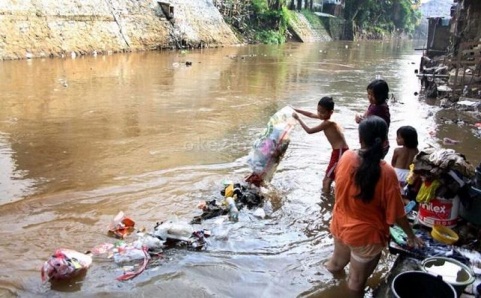 banjir tsunami gempa bumi gunung meletusYang bukan merupakan penyebab terjadinya tsunami yaitu.... a. banjir di bawah laut b. letusan gunung berapi di bawah laut c. longsor di bawah laut d. gempa bumi di bawah laut Perhatikan pernyataan di bawah ini! 1) Membangun rumah dengan konstruksi tahan gempa 2) Pemasangan alat deteksi tsunami dini di lepas perairan 3) Bersembunyi di bawah meja 4) Penanaman hutan bakau di tepi pantai Berdasarkan pernyataan di atas, yang termasuk upaya untuk mengurangi dampak terjadinya tsunami ditunjukkan oleh nomor.... a. 1 dan 2 	c. 1 dan 3 b. 2 dan 4 	d. 3 dan 4Knot adalah satuan untuk mengukur.... a. kecepatan angin 	c. kekuatan angin b. kecepatan gempa 	d. kekuatan gempa Berikut ini salah satu daerah yang pernah terjadi tsunami yaitu.... a. Aceh 	c. Sulawesib. Papua	d. LampungPerhatikan contoh peristiwa alam di bawah ini ! 1) Tanah Longsor 2) Tsunami 3) Angin puting beliung 4) Gempa Bumi Dari contoh peristiwa alam di atas, peristiwa alam yang terjadi akibat gunung meletus yaitu pada nomor.... a. 1 dan 4 	c. 2 dan 4b. 2 dan 3	d. 1 dan 3Di bawah ini yang merupakan dampak negatif terjadinya gunung meletus yaitu.... a. tumbuhan dan hewan mati terbakar b. membuat pemandangan menjadi indah c. menyuburkan tanah d. menyebabkan berbagai penyakit kulit Material yang dikeluarkan saat gunung api meletus yaitu .... a. emas 	c. pasirb. lava 	d. tembagaBerikut ini merupakan tanda-tanda gunung berapi yang akan meletus, kecuali .... a. suhu di sekitar gunung naik. b. mata air menjadi kering c. binatang di sekitar gunung bermigrasi d. udara di sekitar gunung sejuk Gempa bumi yang disebabkan oleh adanya letusan gunung berapi disebut.... gempa tektonik	c. gempa runtuhangempa vulkanik	d. gempa bumiGunung Merapi terletak di daerah .... a. Jawa Barat 	c. Jawa Timurb. Jawa Tengah 	d. JakartaGempa bumi yang disebabkan adanya pergeseran kerak bumi disebut gempa....a. tektonik	c. vulkanik b. runtuhan 	d. hipotonik Alat yang digunakan untuk mengukur gempa bumi adalah.... Seismograf	c. meteranTermometer	d. kompasSatuan getaran gempa yaitu skala.... a. richter 	c. angkab. likert 	d. verbal Lampiran 4KUNCI JAWABAN PRETESTACABBBCDAAABAACBACCBKUNCI JAWABAN POSTESTDBBDDDAABAACABDBBAAALampiran 5PERHITUNGAN VALIDITASBerdasarkan hasil perhitungan untuk uji validitas soal pada lampiran untuk soal no 1 diperoleh :∑X	= 15	∑	= 15	∑XY	= 384∑Y	= 454	     ∑	    = 11.800 	N	        =  20Untuk menghitung validitas soal No. 1 digunaka rumus ”Product Moment” yaitu : =  =  =  =  =  =  = 0,5811Dengan membandingkan  dengan rtabel untuk n = 20. Pada taraf signifikan α = 0,05, di dapat rhitung = 0,5811 dan rtabel = 0,4444. Berdasarkan kriteria rhitung> rtabel atau 0,5811 > 0,4444 yang berarti soal untuk no. 1 dinyatakan valid.Dengan cara yang sama hasil perhitungan semua butir tes dapat dilihat pada tabel berikut :Tabel 5.1 Tabel Perhitungan Validitas TesSetelah dihitung rhitung dikonsultasikan dengan rtabel pada taraf signifikan α = 0,05 dan n = 20, maka secara keseluruhan dari 50 butir tes ada  30 soal yang tidak valid, yaitu nomor 4, 8, 9, 10, 11, 12, 13, 16, 17, 18, 19, 21, 22, 23, 24, 26, 27, 29, 34, 35, 38, 39, 40, 41, 42, 43, 44, 46, 47 dan 48 serta 20 butir yang valid untuk menjaring data penelitian.Lampiran 6PERHITUNGAN UJI RELIABILITASUntuk mencari reliabilitas tes maka digunakan rumus Kuder Richardson (KR-20) sebagai berikut :r11 = r11 = Reabilitas tes ditentukan dengan rumus Kuder Richardson (KR-20). Dari tabel diketahuiN = 20		             ∑Y  = 454		∑ = 11.800Untuk menghitung reabilitas tes terlebih dahulu dicari Varians ( sebagai berikut :Rumus KR-20 :	r11 = 	r11 = r11 = r11= 1,05263×0,86495r11= 0,910Dengan mengkonsultasikanharga r11 dengan rtabelproduct moment dengan n = 20 pada taraf nyata α = 0,05 atau pada taraf signifikan 5% didapat rtabel = 0,4444. Maka diperoleh rhitung>rtabel yakni 0,910>0,4444. Jadi dapat disimpulkan bahwa soal tersebut secara keseluruhan adalah reliabel.Lampiran 7PERHITUNGAN TARAF KESUKARAN TESIndeks taraf kesukaran tes dapat dihitung dengan menggunakan rumus :P = Sebagai perhitungan indeks kesukaran teks no 1 adalah :B  = 15JS = 20Maka :  P =  = 0,75Tabel 7.1 Taraf Kesukaran SoalLampiran 8PERHITUNGAN DAYA BEDA SOALUntuk menghitung besarnya daya besa digunakan rumusD =Untuk menghitung indeks soal nomor 1 adalah sebagai berikut :BA	= 10	JA  = 10BB	= 8	JB  = 10D =D =D =D = 0,2Tabel 8.1 Uji Daya Beda TesDari tabel diatas dapat disimpulkan bahwa 8 soal dikategorikan sangat jelek, 14 soal kategori jelek, 23 soal kategori cukup, 2 soal kategori baik dan 3 soal dengan kategori baik sekali.Lampiran 9DATA HASIL BELAJAR PERHITUNGAN MEAN (RATA-RATA)  DAN STANDAR DEVIASI KELAS EKSPERIMENTabel 9.1 Perhitungan rata-rata, varians, dan standar deviasi kelas eksperimenKELAS KONTROLTabel 9.2 Perhitungan rata-rata, varians, dan standar deviasi kelas kontrolLampiran 10PERHITUNGAN RATA-RATA, STANDAR DEVIASI, DAN VARIANS PRETEST DAN POSTESTKELAS EKSPERIMENNilai Pretest∑X = 1000	∑ = 52.250	N = 20Rata-RataX =  =  = 50Standar DeviasiSx= Sx= Sx= Sx= Sx= Sx= 10,88Varians= 118,4Nilai Postest∑X = 1600	∑ = 13.0250	N = 20Rata-RataX =  =  = 80Standar DeviasiSx= Sx= Sx= Sx= Sx= Sx= 10,88Varians= 118,4KELAS KONTROLNilai Pretest∑X = 725	∑ = 31.475	N = 18Rata-RataX = =  = 40,28Standar DeviasiSx= Sx= Sx= Sx= Sx= Sx= 11,56Varians= 133,7Nilai Postest∑X = 1075	∑ = 66.475	N = 18Rata-RataX =  =  = 59,72Standar DeviasiSx= Sx= Sx= Sx= Sx= Sx= 11,56Varians= 133,7Lampiran 11PERHITUNGAN UJI NORMALITAS UNTUK KEDUA SAMPELPretest Kelas EksperimenX = 50	SD = 10,88	N = 20Tabel 11.1 Normalitas pretest kelas eksperimenMaka Lhitung diambil dari harga yang paling besar diantara selisih sehingga dari tabel diatas diperoleh Lhitung = 0,100Dari daftar uji Liliefors dengan taraf nyata α = 0,05 dengan n = 20 maka diperoleh Ltabel = 0,190. Hal ini berarti Lhitung<Ltabel (0,100 < 0,190 ) sehingga dapat ditarik kesimpulan bahwa populasi berdistribusi normal.Perhitungan uji normalitas data pretest diatas dapat dihitung dengan langkah-langkah sebagai berikut :Z1 =	Z1 =	Z1 =	Z1 =F(Z1) dihitung dengan menggunakan daftar distribusi normal tabel Z, dari nilai -1,838 diperoleh 0,033S(Z1) = 	S(Z1) = 	S(Z1) = 0,05Postest Kelas EksperimenX = 80	SD = 118,4	N = 20Tabel 11.2 Normalitas postest kelas eksperimenMaka Lhitung diambil dari harga yang paling besar diantara selisih sehingga dari tabel diatas diperoleh Lhitung = 0,100Dari daftar uji Liliefors dengan taraf nyata α = 0,05 dengan n = 20 maka diperoleh Ltabel = 0,190. Hal ini berarti Lhitung<Ltabel (0,100 < 0,190 ) sehingga dapat ditarik kesimpulan bahwa populasi berdistribusi normal.Perhitungan uji normalitas data pretest diatas dapat dihitung dengan langkah-langkah sebagai berikut :Z1 =	Z1 =	Z1 =	Z1 =F(Z1) dihitung dengan menggunakan daftar distribusi normal tabel Z, dari nilai -1,838 diperoleh 0,033S(Z1) = 	S(Z1) = 	S(Z1) = 0,05Pretest Kelas KontrolX = 40,28	SD = 11,56	N = 18Tabel 11.3 Normalitas pretest kelas kontrolMaka Lhitung diambil dari harga yang paling besar diantara selisih sehingga dari tabel diatas diperoleh Lhitung = 0,119Dari daftar uji Liliefors dengan taraf nyata α = 0,05 dengan n = 20 maka diperoleh Ltabel = 0,200. Hal ini berarti Lhitung<Ltabel (0,119 < 0,200 ) sehingga dapat ditarik kesimpulan bahwa populasi berdistribusi normal.Perhitungan uji normalitas data pretest diatas dapat dihitung dengan langkah-langkah sebagai berikut :Z1 =	Z1 =	Z1 =	Z1 =F(Z1) dihitung dengan menggunakan daftar distribusi normal tabel Z, dari nilai -1,754 diperoleh 0,040S(Z1) = 	S(Z1) = 	S(Z1) = 0,056Postest Kelas KontrolX = 60	SD = 11,56	N = 18Tabel 11.4 Normalitas postest kelas kontrolMaka Lhitung diambil dari harga yang paling besar diantara selisih sehingga dari tabel diatas diperoleh Lhitung = 0,101Dari daftar uji Liliefors dengan taraf nyata α = 0,05 dengan n = 20 maka diperoleh Ltabel = 0,200. Hal ini berarti Lhitung<Ltabel (0,101 < 0,200 ) sehingga dapat ditarik kesimpulan bahwa populasi berdistribusi normal.Perhitungan uji normalitas data pretest diatas dapat dihitung dengan langkah-langkah sebagai berikut :Z1 =	Z1 =	Z1 =	Z1 =F(Z1) dihitung dengan menggunakan daftar distribusi normal tabel Z, dari nilai -1,730 diperoleh 0,042S(Z1) = 	S(Z1) = 	S(Z1) = 0,056Lampiran 12UJI HOMOGENITASData PretestUntuk mengetahui apakah data dari dua kelompok mempunyai varians yang homogen atau tidak, maka dilakukan uji kesamaan dan varians, dengan rumus :Dimana	: = Varians Terbesar		 = Varians TerkecilDengan kriteria pengujian : terima hipotesis H0 Jika Fhitung< Ftabel didapat dari daftar distribusi F dengan α = 0,05.Hasil belajar dengan menggunakan model pembelajaran Konvensional	X = 40,28	= 133,7	N = 18Hasil belajar dengan menggunakan model pembelajaran Mind Mapping	X = 50	= 118,4	N = 20Maka :Fhitung =Fhitung =Fhitung = 1,129Menentukan FtabelDengan dk pembilang	= n – 1	= 20 - 1	= 19             dk penyebut	= n – 1	= 18 - 1	= 17Maka dk pembilang, dk penyebut = 19,17Maka Ftabel 19,17 = 2,198Dengan membandingkan kedua harga tersebut diperoleh jika Fhitung< Ftabel yaitu 1,129 <2,198. Hal ini berarti bahwa varians data pretest kedua kelompok sampel berasal dari populasi yang homogenData PostestUntuk mengetahui apakah data dari dua kelompok mempunyai varians yang homogen atau tidak, maka dilakukan uji kesamaan dan varians, dengan rumus :Fhitung =Dimana	: = Varians Terbesar		 = Varians TerkecilDengan kriteria pengujian : terima hipotesis H0 Jika Fhitung< Ftabel didapat dari daftar distribusi F dengan α = 0,05.Hasil belajar dengan menggunakan model pembelajaran Konvensional	X = 59,72	= 133,7	N = 18Hasil belajar dengan menggunakan model pembelajaran Mind Mapping	X = 80	= 118,4	N = 20Maka :Fhitung =Menentukan FtabelFhitung =Fhitung =Fhitung = 1,129Dengan dk pembilang	= n – 1	= 20 - 1	= 19             dk penyebut	= n – 1	= 18 - 1	= 17Maka dk pembilang, dk penyebut = 19,17Maka Ftabel 19,17 = 2,198Dengan membandingkan kedua harga tersebut diperoleh jika Fhitung < Ftabel yaitu 1,129 <2,198. Hal ini berarti bahwa varians data pretest kedua kelompok sampel berasal dari populasi yang homogen.Lampiran 13UJI HIPOTESISBila data penelitian berdistribusi normal dan homogen maka untuk menguji hipotesis menggunakan uji t dengan rumus : = Dimana S adalah varians gabungan yang dihitung dengan rumus : = Dari data penelitian diperoleh :Hasil postest kelas eksperimen: X = 80	 = 118,4	N1 = 20Hasil postest kelas kontrol	: X = 60	= 133,7	N2 = 18 =  =  =  =  =  = 125.58	S   = S   = 11,21Maka5,76Pada taraf signifikansi 5% dan taraf nyata α = 0,05 harga tidak ditemukan dalam daftar distribusi ttabel digunakan rumus interpolasi linier sebagai berikut :	=………….?	= 1,697	= 1,684I = I = I = I = 1.697 – 0,00975I = 1,68Dari hasil perhitungan diatas terlihat bahwa  thitung> ttabel atau 5,76> 1,68. Maka dapat disimpulkan bahwaa Ha diterima dan H0 ditolak pada taraf α = 0,05 yang berarti “Terdapat pengaruh model pembelajaran Mind Mapping terhadap hasil belajar IPA materi peristiwa alam pada siswa kelas V SD Negeri 104275 Lubuk Saban.Lampiran 14Hasil Kerja SiswaKategori : Skor TertinggiKategori : Skor Sedang 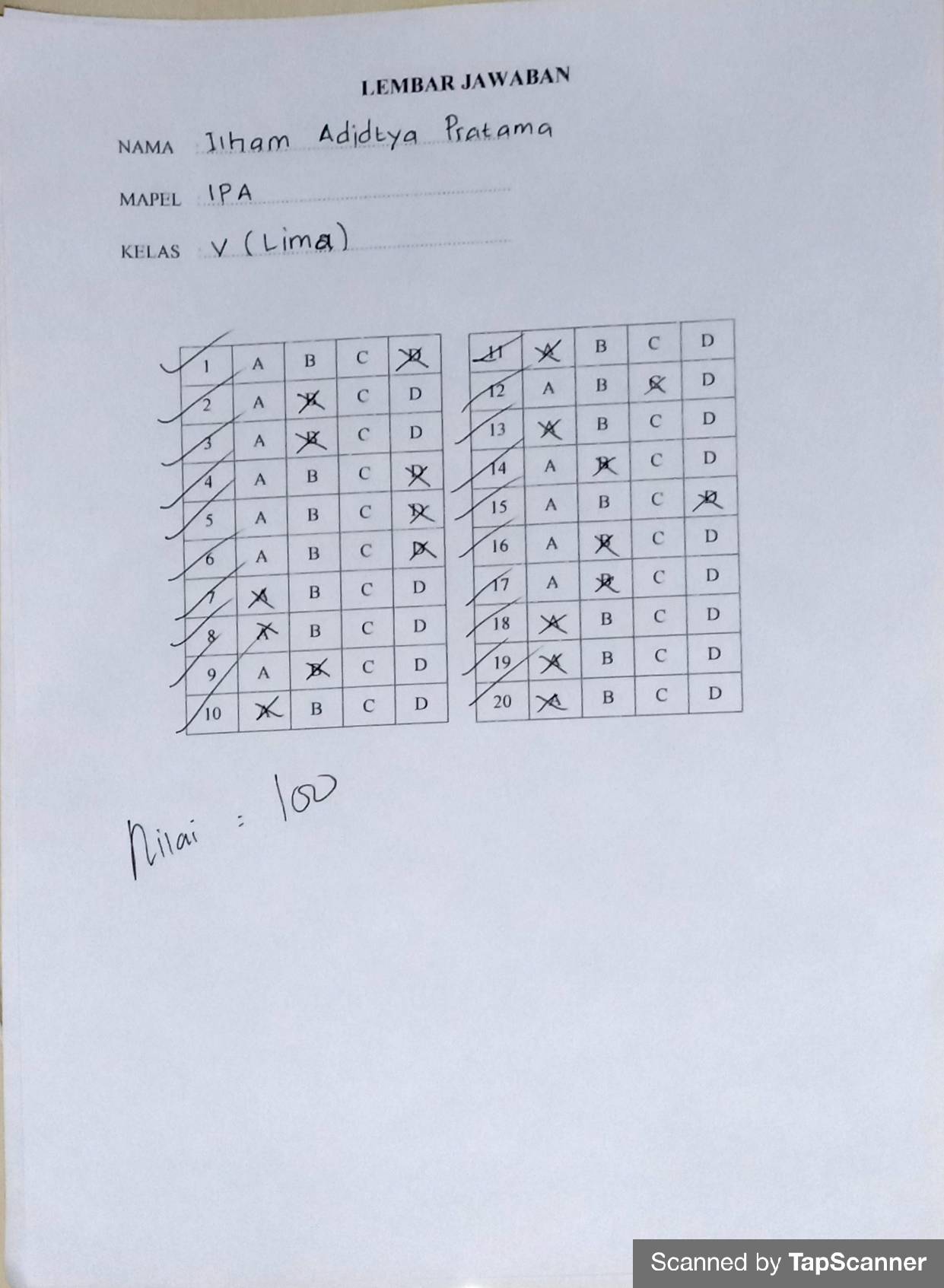 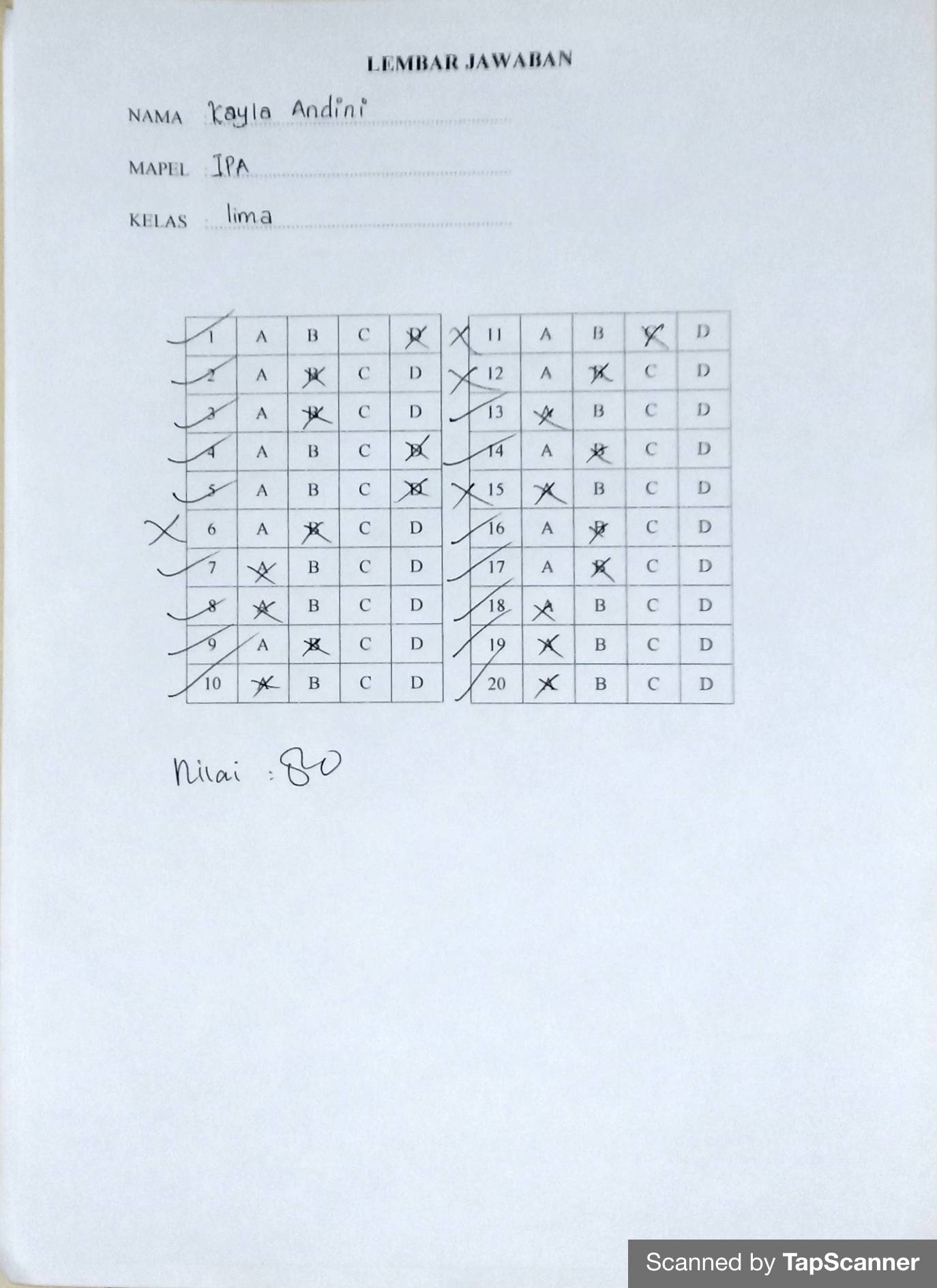 Kategori : Skor Sukar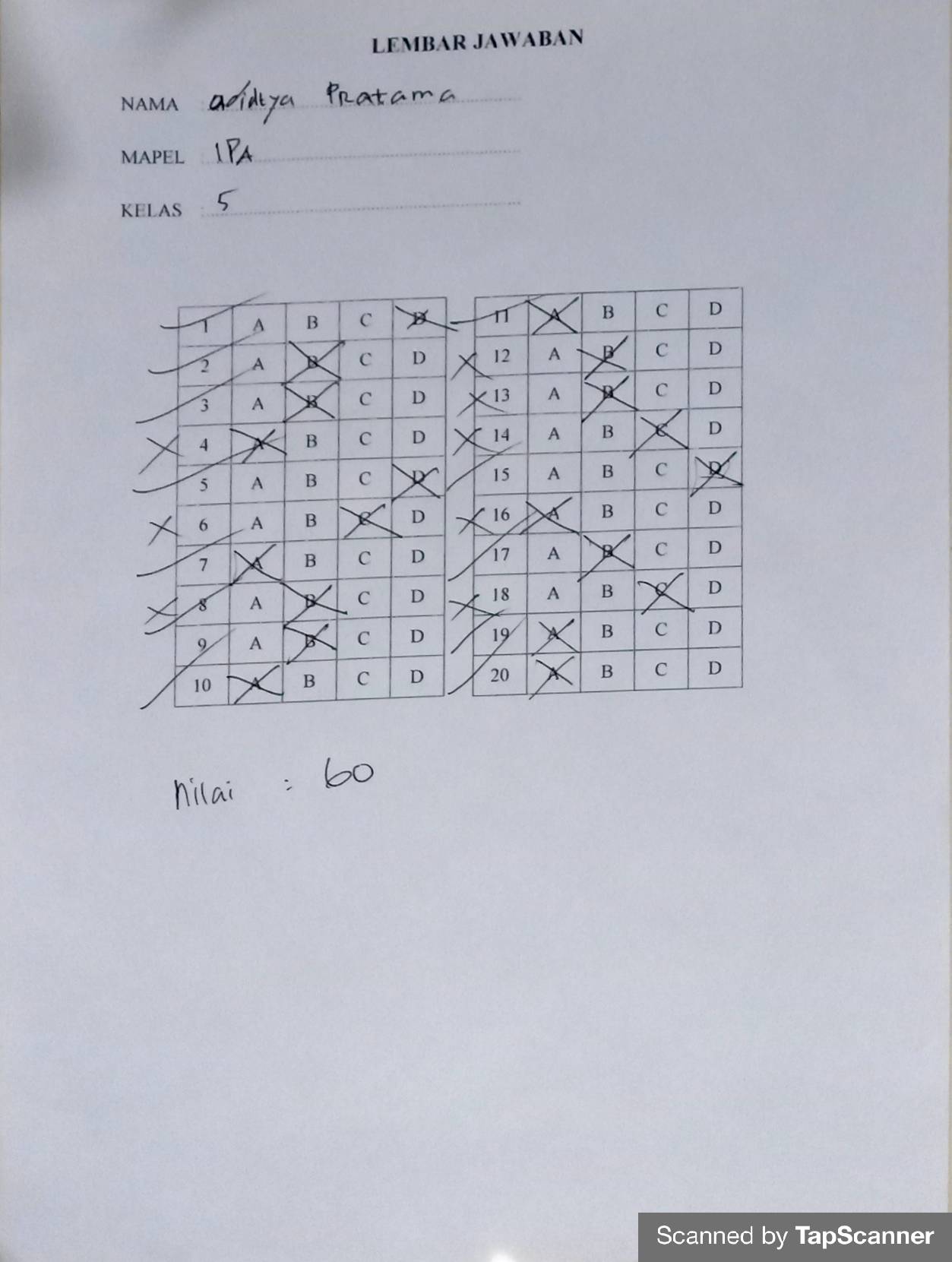 DOKUMENTASI PENELITIANKELAS KONTROL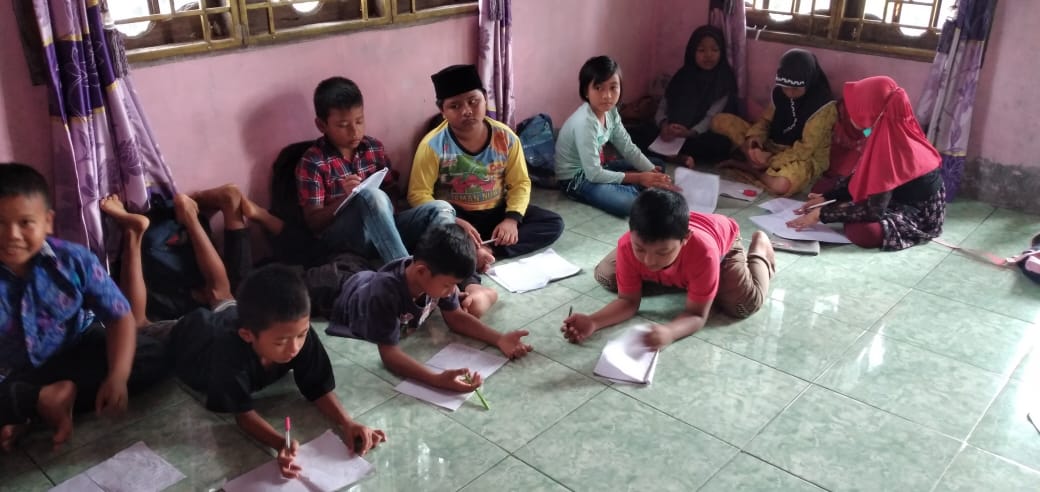 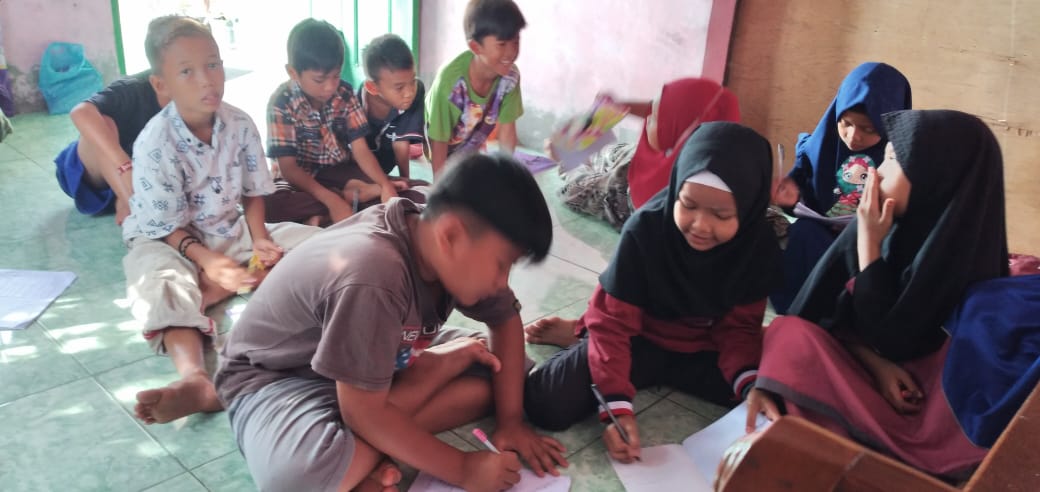 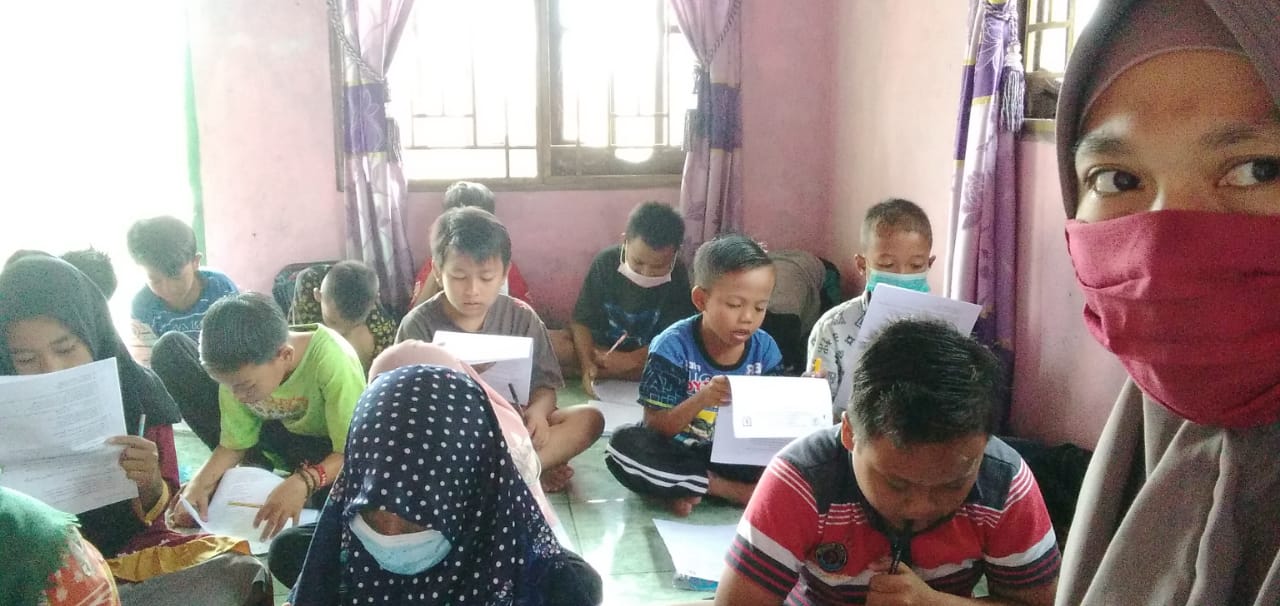 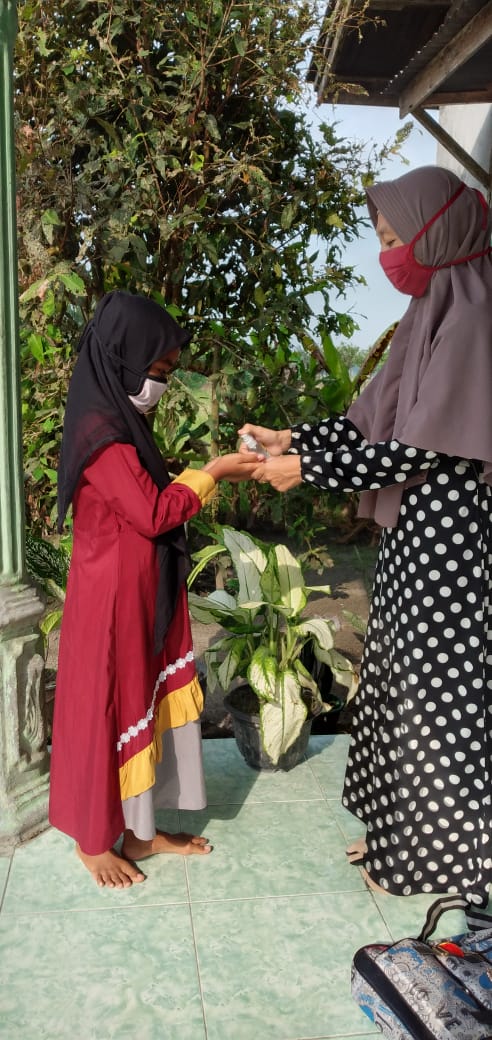 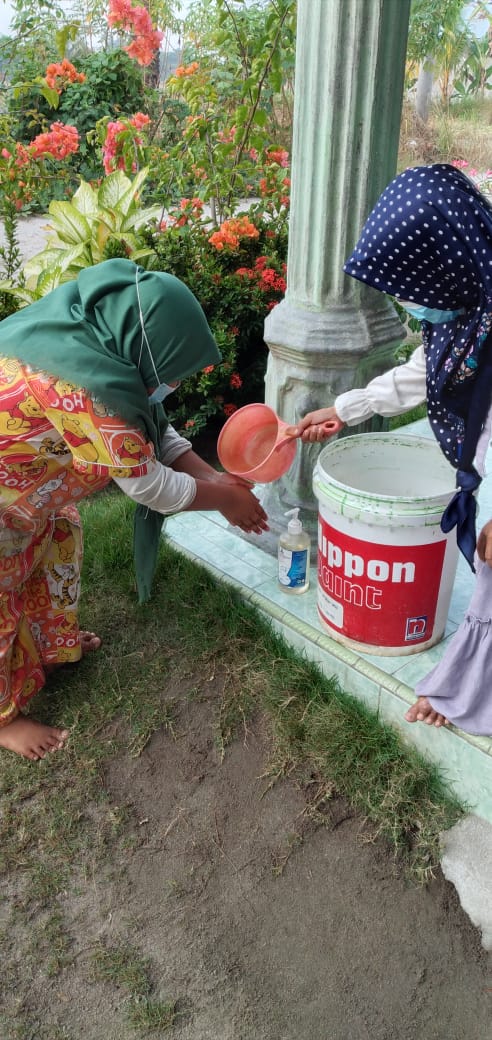 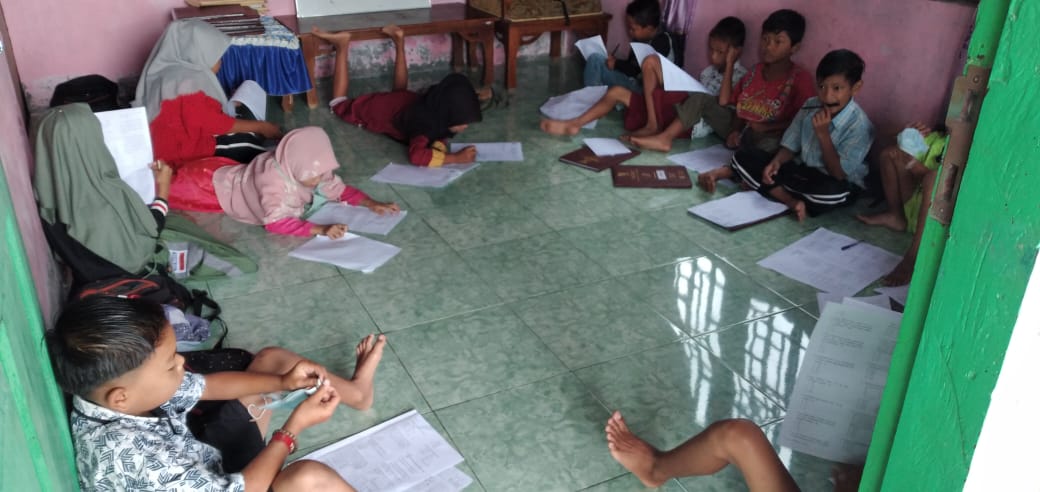 KELAS EKSPERIMEN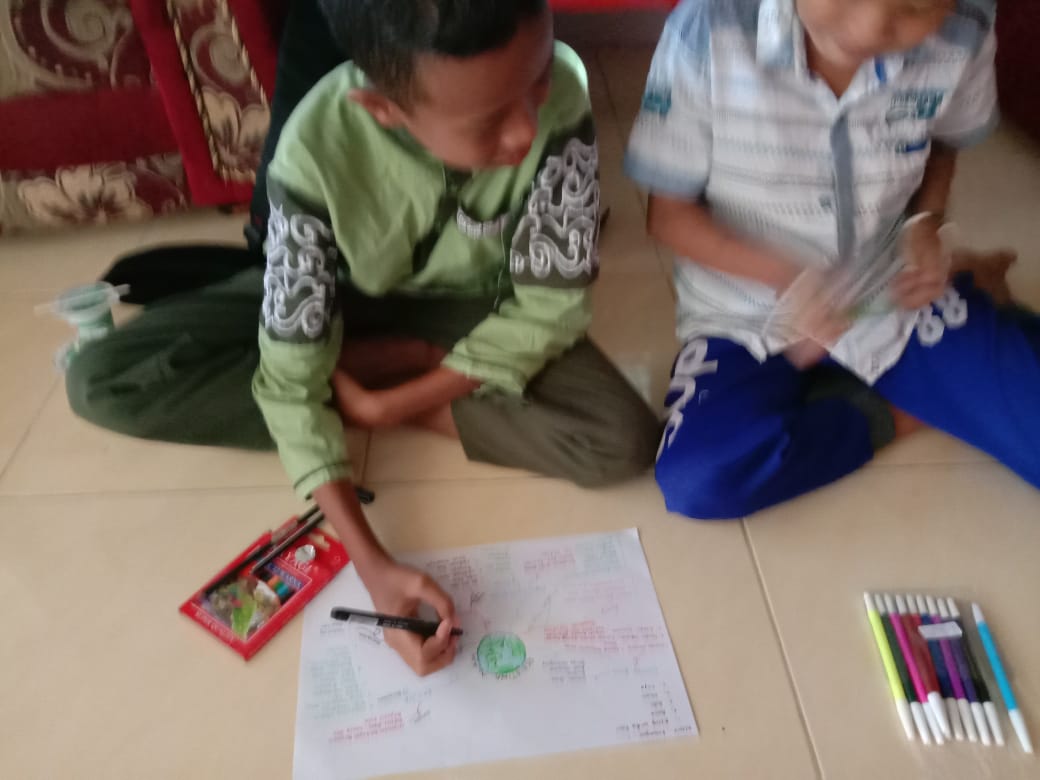 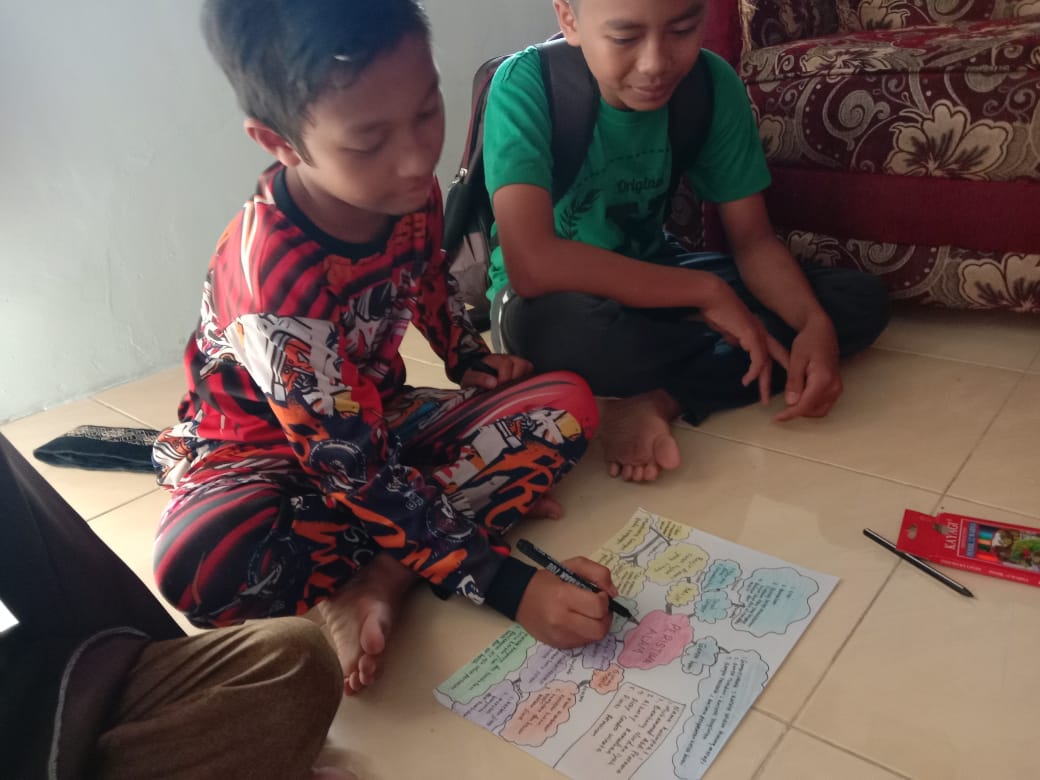 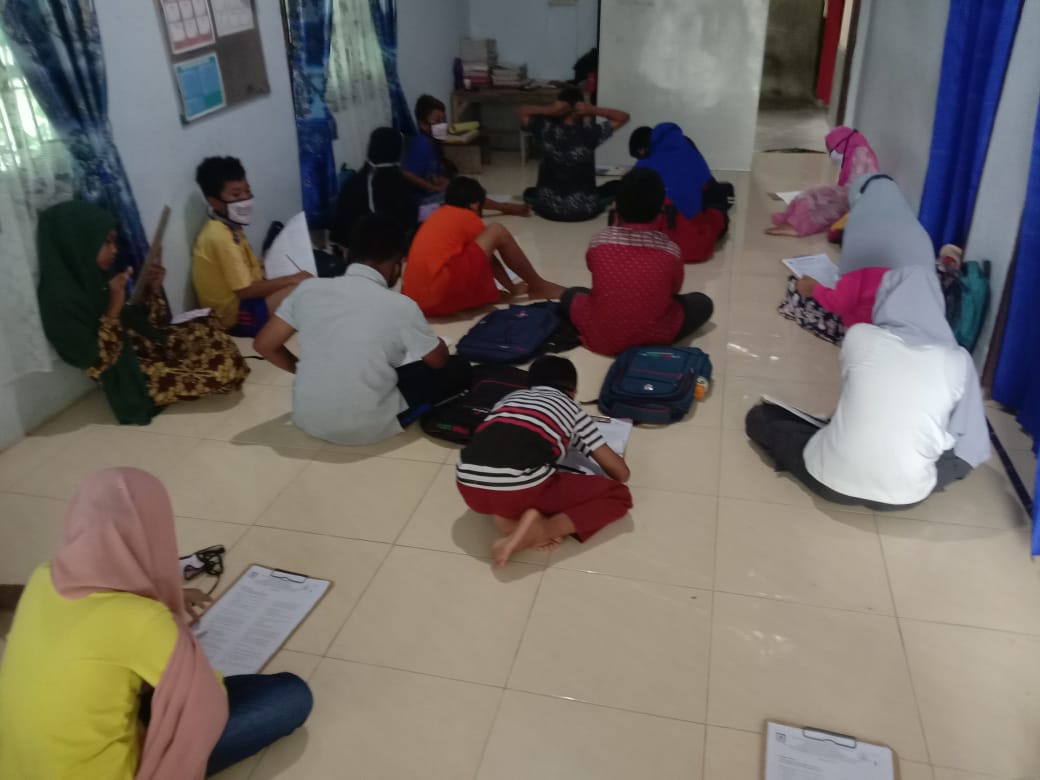 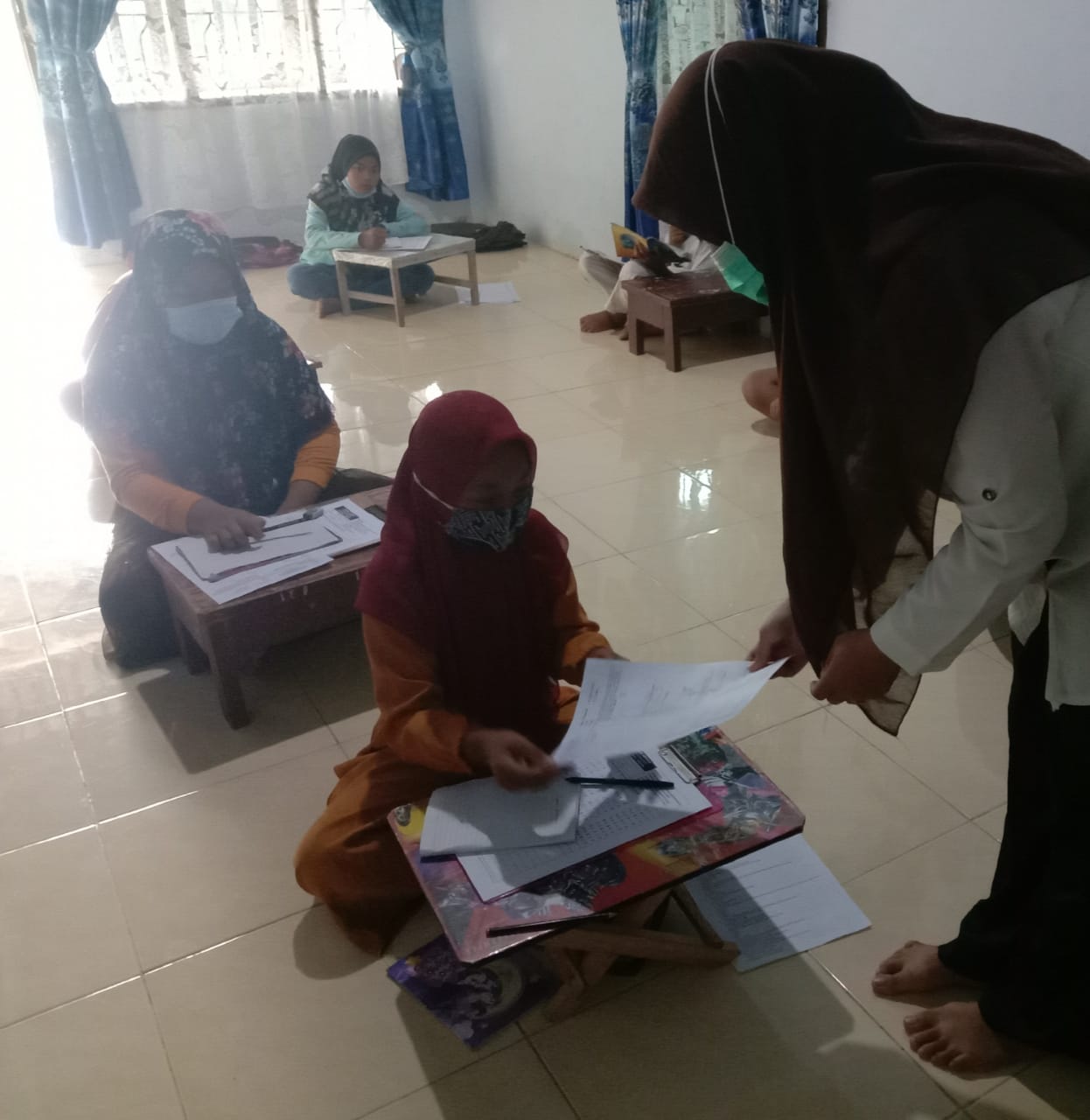 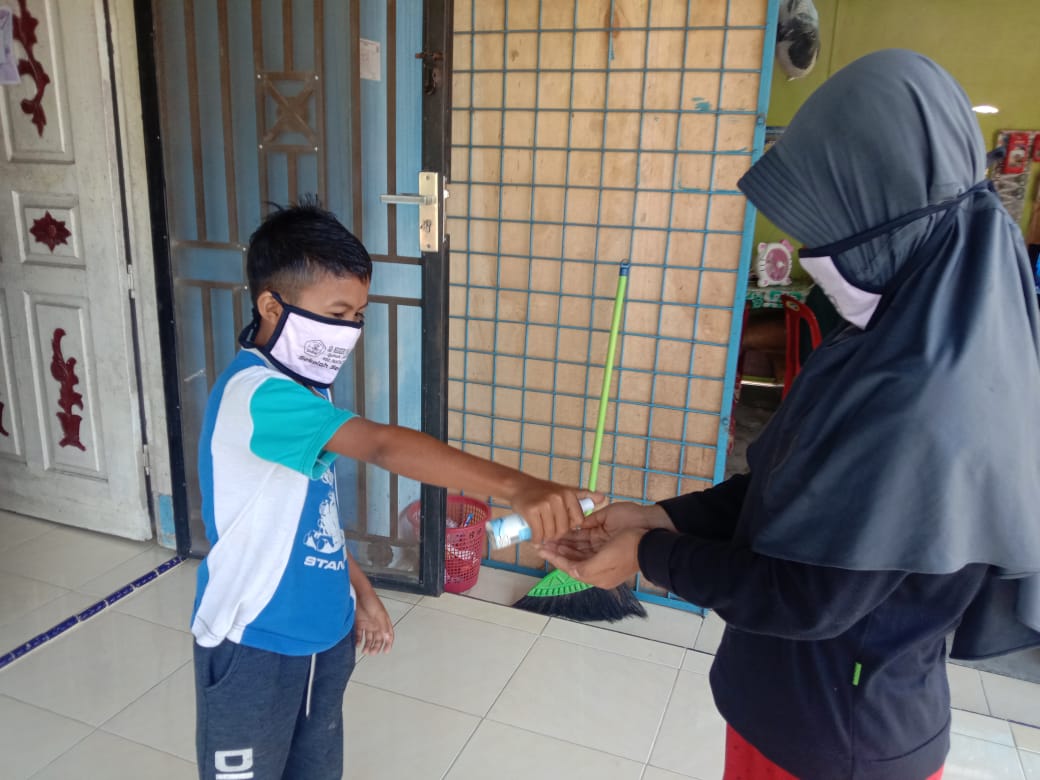 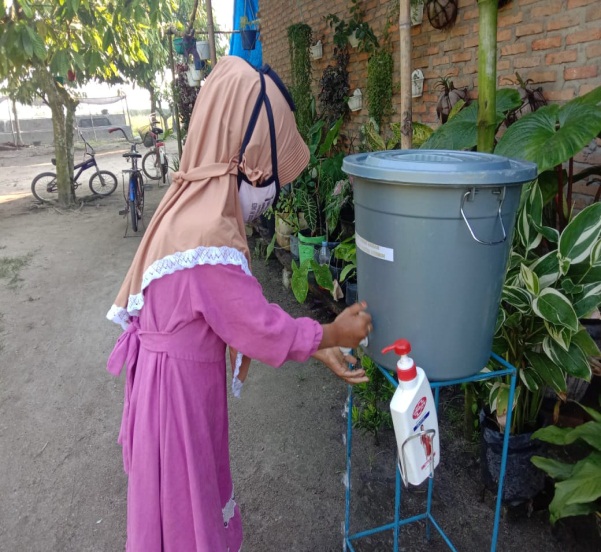 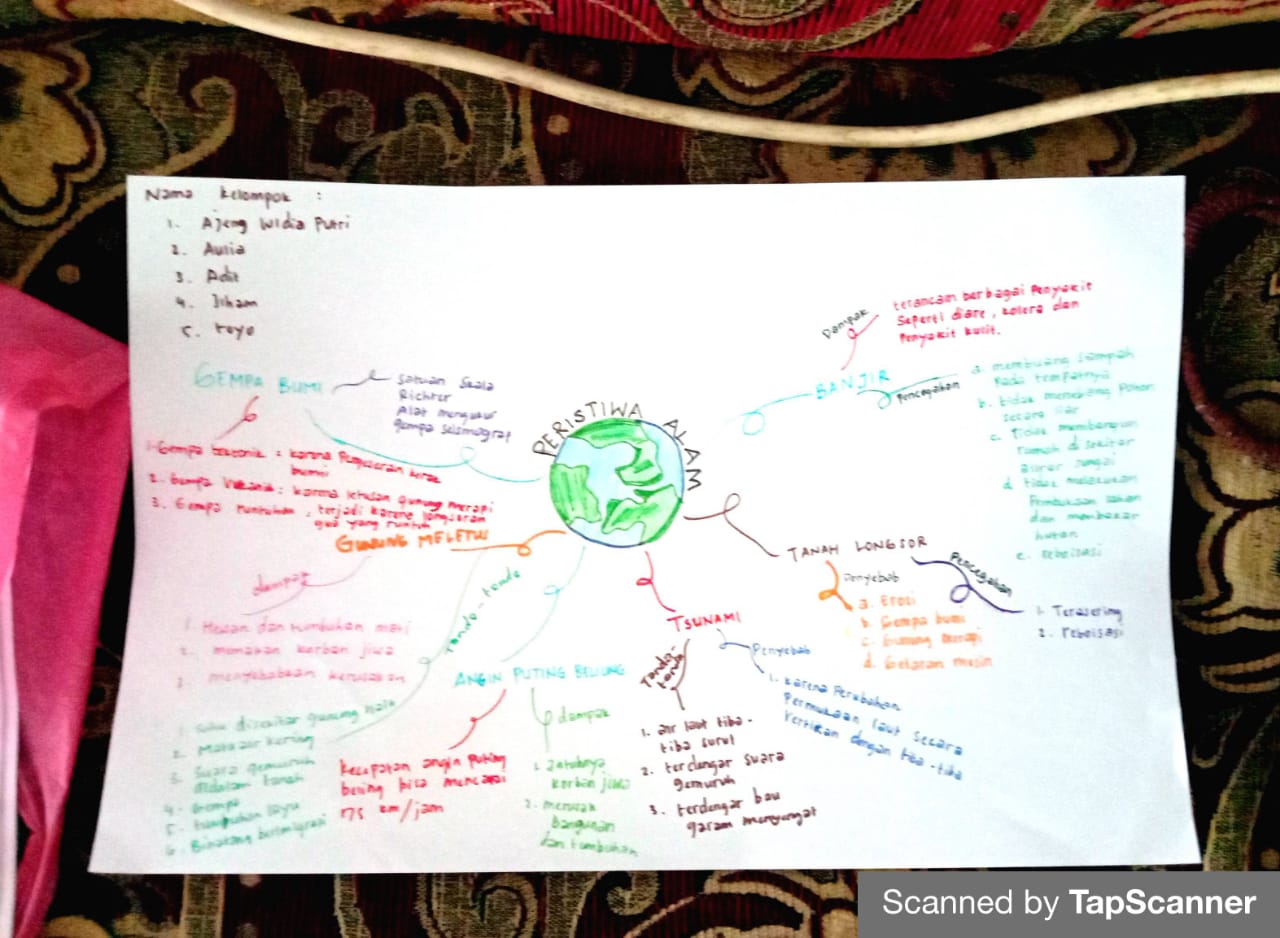 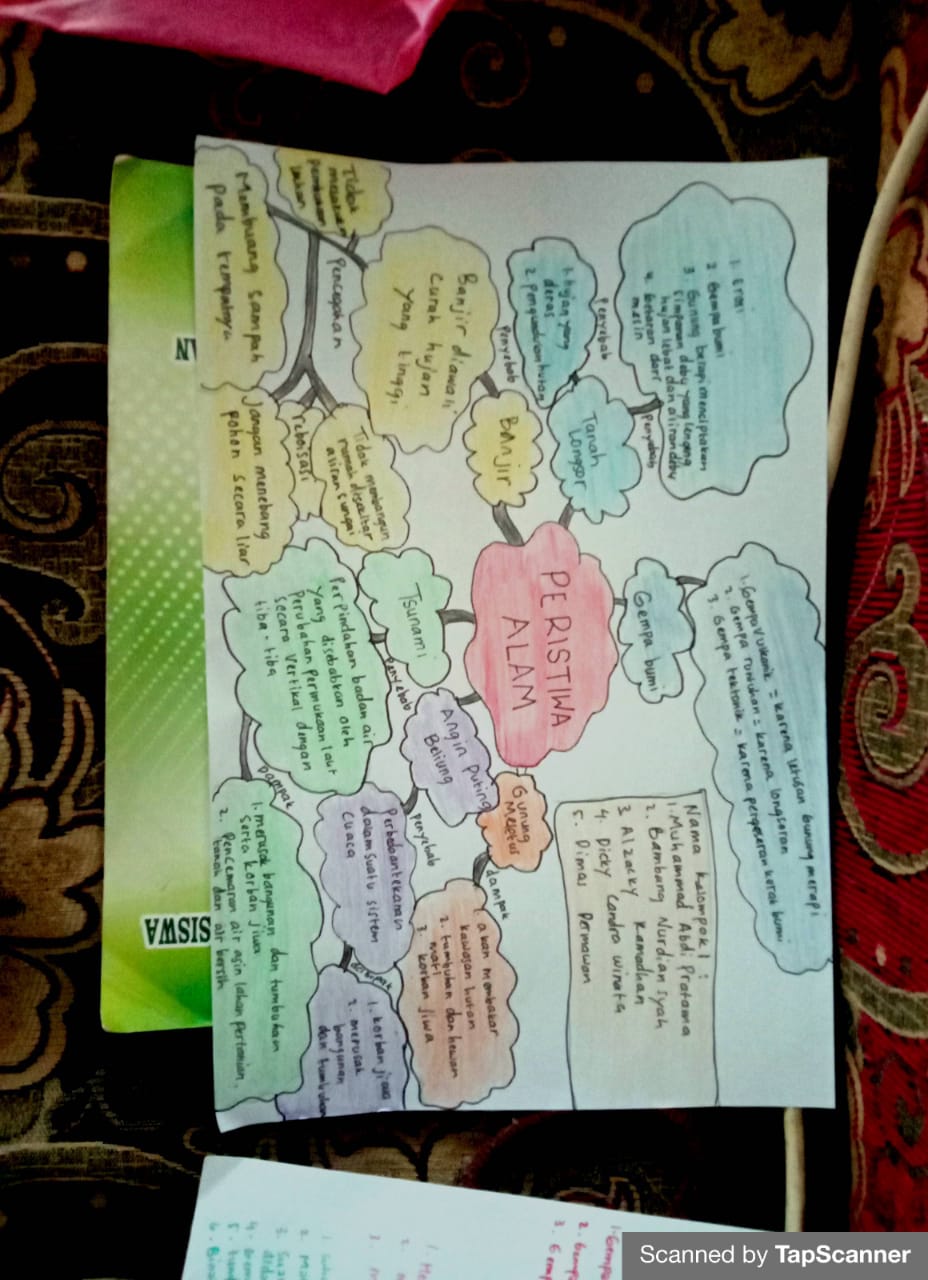 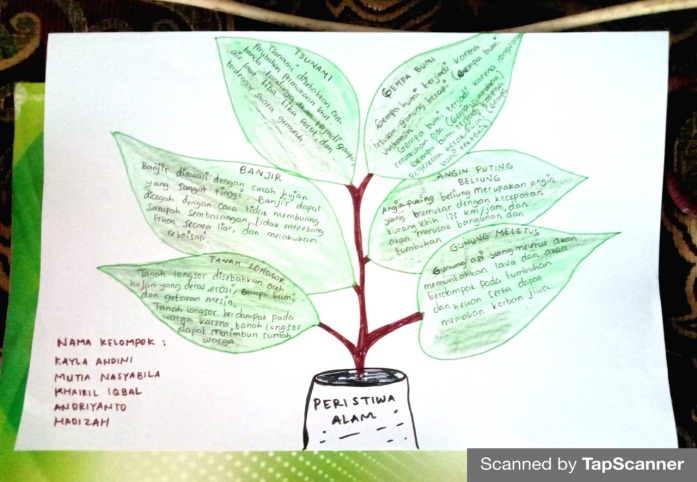 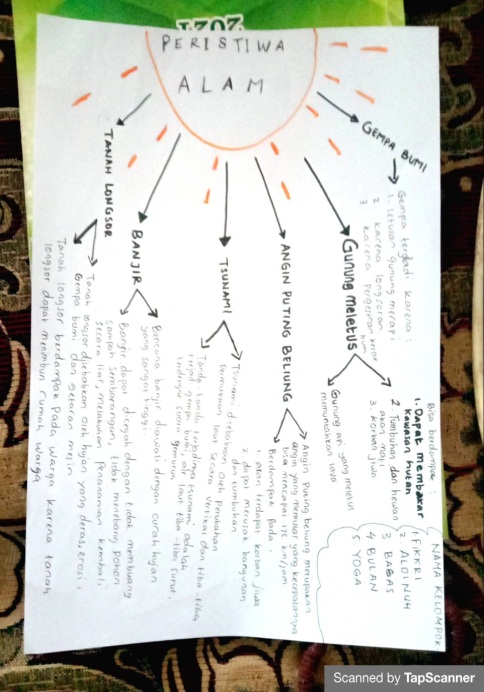 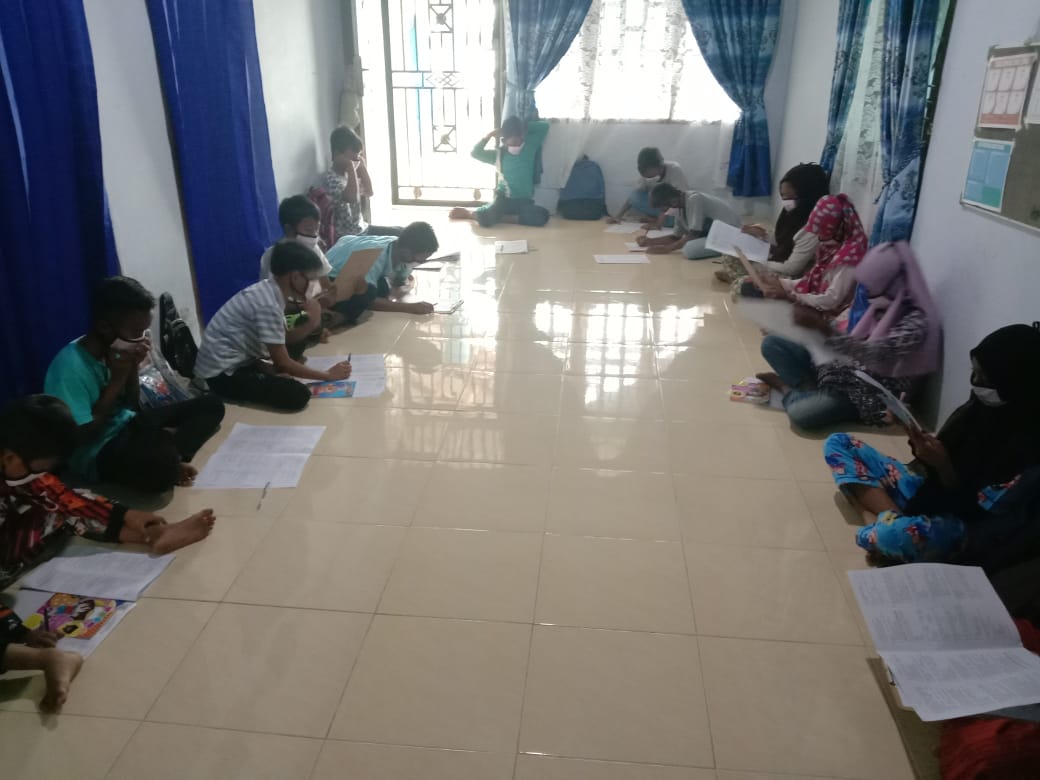 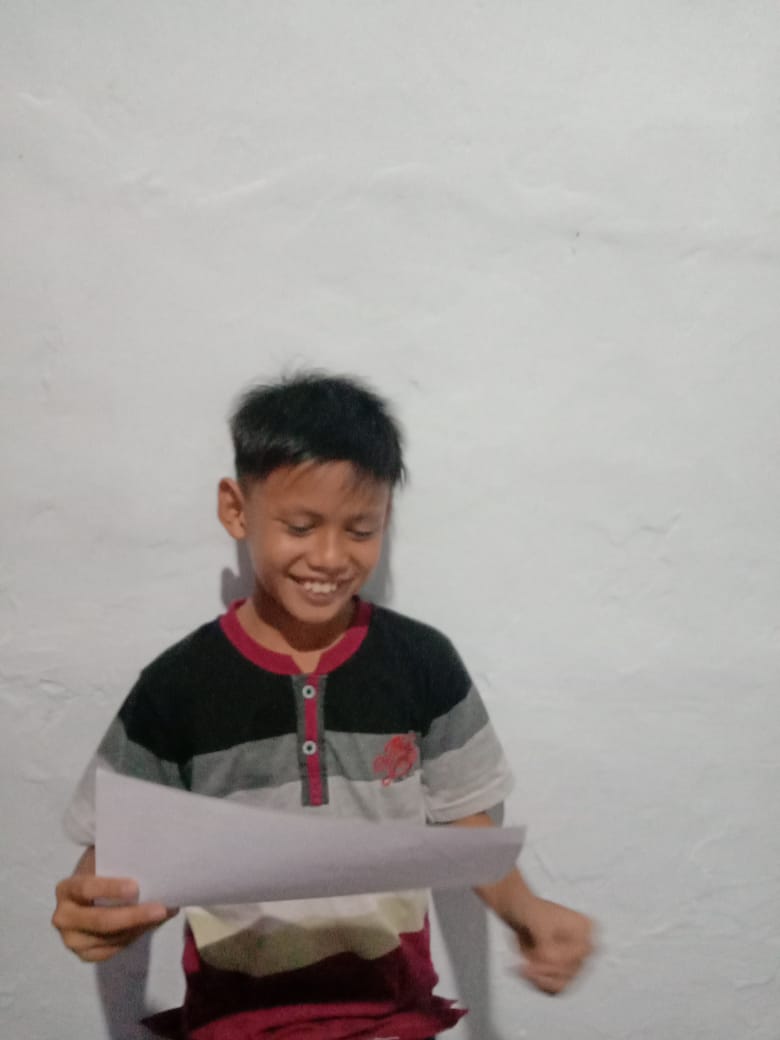 KegiatanDeskripsi KegiatanAlokasi WaktuKegiatanPendahuluanApersepsi :Melakukan home visit ke rumah siswaMengucap salam kepada siswa dan menyapa orang tua siswaMenanyakan kabar dan menyampaikan tujuannya melakukan Home Visit (Kunjungan)Kelas dilanjutkan dengan do’a dipimpin oleh salah seorang siswa. (religius).Menyanyikan lagu nasional Guru memberikan penguatan semangat Nasionalisme.Menunjukkan bentuk sebuah Mind MappingMeminta siswa menyebutkan peristiwa alam yang mereka ketahuiMotivasi :Menjelaskan kepada siswa pentingnya mempelajari peristiwa alam yang terjadi di IndonesiaMenyampaikan tujuan pembelajaran5 MenitKegiatan IntiEksplorasiGuru menjelaskan langkah-langkah dalam membuat Mind MappingGuru memberi kesempatan kepada siswa untuk menanyakan yang belum dipahami tentang langkah-langkah membuat Mind Mapping Guru membagi siswa menjadi 4 kelompok dengan jumlah 5 siswa perkelompoknyaGuru membagikan bahan bacaanGuru memerintahkan siswa untuk membaca, karena siswa akan mendapatkan kata kunci dalam membuat Mind MappingElaborasiGuru memerintahkan siswa untuk membuat Mind Mapping sesuai dengan bahan bacaan yang dibagikan guruGuru meminta perwakilan dari kelompok maju kedepan untuk menjelaskan dan menunjukan hasil Mind Mapping yang telah dikerjakanKonfirmasiGuru memberikan kesempatan kepada siswa untuk bertanya mengenai materi pelajaran yang belum jelasGuru memberikan penguatan materi pelajaran kepada siswa.60 MenitKegiatan PenutupGuru memberikan refleksi, penguatan dan kesimpulan Mengingatkan peserta didik untuk senantiasa menjaga kesehatan selama masa pandemi covid-19.Salam dan do’a penutup dilakukan secara mandiri dengan instruksi dari guru.5 MenitKegiatanDeskripsi KegiatanAlokasi WaktuKegiatanPendahuluanApersepsi :Melakukan home visit ke rumah siswaMengucap salam kepada siswa dan menyapa orang tua siswaMenanyakan kabar dan menyampaikan tujuannya melakukan Home Visit (Kunjungan)Kelas dilanjutkan dengan do’a dipimpin oleh salah seorang siswa. (religius).Menyanyikan lagu nasional Guru memberikan penguatan semangat Nasionalisme.Meminta siswa menyebutkan peristiwa alam yang mereka ketahuiMotivasi :Menjelaskan kepada siswa pentingnya mempelajari peristiwa alam yang terjadi di IndonesiaMenyampaikan tujuan pembelajaran5 MenitKegiatan IntiEksplorasiGuru membagikan bahan bacaanSiswa mendengarkan penjelasan materi yang disampaikan guruGuru memerintahkan siswa untuk membaca kembali bahan bacaan yang diberikan guru ElaborasiGuru memerintahkan siswa untuk mencatat mengenai peristiwa alam yang telah disampaikan KonfirmasiGuru memberikan kesempatan kepada siswa untuk bertanya mengenai materi pelajaran yang belum jelasGuru memberikan penguatan materi pelajaran kepada siswa.60 MenitKegiatan PenutupGuru memberikan refleksi, penguatan dan kesimpulan Mengingatkan peserta didik untuk senantiasa menjaga kesehatan selama masa pandemi covid-19.Salam dan do’a penutup dilakukan secara mandiri dengan instruksi dari guru.5 MenitNoRxyRtabelKeterangan10,58110,4444Valid20,58320,4444Valid30,58110,4444Valid40,41050,4444Tidak Valid50,61280,4444Valid60,46570,4444Valid70,70570,4444Valid80,25270,4444Tidak Valid9-0,0760,4444Tidak Valid100,14640,4444Tidak Valid110,350,4444Tidak Valid120,38070,4444Tidak Valid13-0,0270,4444Tidak Valid140,81740,4444Valid150,61280,4444Valid160,34070,4444Tidak Valid170,11180,4444Tidak Valid180,25270,4444Tidak Valid190,30440,4444Tidak Valid200,81740,4444Valid210,350,4444Tidak Valid220,21210,4444Tidak Valid23-0,0270,4444Tidak Valid24-0,0380,4444Tidak Valid250,61280,4444Valid260,34070,4444Tidak Valid270,07830,4444Tidak Valid280,56860,4444Valid290,36390,4444Tidak Valid300,81740,4444Valid310,56860,4444Valid320,58320,4444Valid330,58110,4444Valid340,41050,4444Tidak Valid350,10020,4444Tidak Valid360,46570,4444Valid370,70570,4444Valid380,25270,4444Tidak Valid39-0,0760,4444Tidak Valid400,14640,4444Tidak Valid410,350,4444Tidak Valid420,38070,4444Tidak Valid43-0,0270,4444Tidak Valid440,31310,4444Tidak Valid450,61280,4444Valid460,29210,4444Tidak Valid470,11180,4444Tidak Valid480,25270,4444Tidak Valid490,45340,4444Valid500,81740,4444ValidNoPStatus10,75Mudah20,70Sedang30,75Mudah40,55Sedang50,45Sedang60,20Sukar70,50Sedang80,40Sedang90,60Sedang100,40Sedang110,20Sukar120,25Sukar130,45Sedang140,55Sedang150,45Sedang160,25Sukar170,15Sukar180,40Sedang190,35Sedang200,55Sedang210,20Sukar220,30Sukar230,45Sedang240,45Sedang250,45Sedang260,25Sukar270,70Sedang280,85Sangat Mudah290,55Sedang300,55Sedang310,85Sangat Mudah320,70Sedang330,75Mudah340,55Sedang350,75Mudah360,45Sukar370,50Sedang380,40Sedang390,60Sedang400,40Sedang410,20Sukar420,25Sukar430,45Sedang440,30Sukar450,45Sedang460,20Sukar470,15Sukar480,40Sedang490,40Sedang500,55SedangNoDStatus10,30Cukup20,40Cukup30,30Cukup40,30Cukup50,30Cukup60,40Cukup70,60Baik80,40Cukup9-0,20Sangat jelek100,20Jelek110,20Jelek120,30Cukup13-0,10Sangat Jelek140,90Baik Sekali150,30Cukup160,30Cukup17-0,10Sangat Jelek180,00Jelek190,30Cukup200,90Baik Sekali210,20Jelek220,20Jelek23-0,10Sangat Jelek240,10Jelek250,30Cukup260,30Cukup270,00Jelek280,30Cukup290,30Cukup300,90Baik Sekali310,30Cukup320,40Cukup330,30Cukup340,30Cukup35-0,10Sangat Jelek360,40Cukup370,60Baik380,40Cukup39-0,20Sangat Jelek400,20Jelek410,20Jelek420,30Cukup43-0,10Sangat Jelek440,40Cukup450,30Cukup460,20Jelek47-0,10Sangat Jelek480,00Jelek490,40Cukup500,90Baik SekaliNONAMAXX2YY21ADITYA PRATAMA3512256036002AJENG WIDIA PUTRI4016007049003ALDI NUH AFRIANSYAH5025007556254ALZACKY RAMADHAN4520259590255ANDIKA PRAYOGA309006542256ANDRI YANTO5530257556257AULIA SALSABILA SEMBIRING5530258572258BAGAS ARYA3512258064009BAMBANG NURDIANSYAH60360090810010BULAN FEBRI YANTI50250070490011DICKY CANDRAWINATA45202580640012DIMAS DERMAWAN55302595902513FIKKRI MAULANA ILHAM40160080640014GITOYO50250075562515HADIZAH65422585722516ILHAM ADIDTYA PRATAMA7049001001000017KAYLA ANDINI50250080640018KHAIRIL IQBAL45202590810019MUTIA NASYABILA60360065422520MUHAMMAD ABDI PRATAMA654225857225JUMLAHJUMLAH1000522501600130250RATA-RATARATA-RATA5080SDSD10,8810,88VARIANVARIAN118,4118,4MAXMAX70100MINMIN3060NONAMAXX2YY21MUHAMMAD ALDI204004016002MUHAMMAD NAUFAL ATHARIQ309005025003NAZLA AULIA4520255025004NAZWA ARKANA3512255530255NURHALIMAH4520255025006RAHMAT SANDIKA4520257556257RAFEYFA ASYLA309007049008RAHMAD DANI4016004520259RIKI IRAWAN2562570490010SABIL ARIZKI50250045202511SAHRI AINI35122575562512SAMUDERA ERLANGGA45202560360013SUHERU2562560360014TRYA APRILLIA40160065422515WIBBISONO45202560360016WINDY LESTARI55302560360017WISNU ALUNG HERDIANSYAH65422580640018KAYLA RISMA ANANDA502500654225JUMLAHJUMLAH72531475107566475RATA-RATARATA-RATA40,2859,72SDSD11,5611,56VARIANVARIAN133,7133,7MAXMAX6580MINMIN2040NOXFFkumZ1F(Z1)S(Z1)F(Z1)-S(Z1)[F(Z1)-S(Z1)]13011-1,8380,0330,050-0,0170,01723523-1,3790,0840,150-0,0660,06634025-0,9190,1790,250-0,0710,07144538-0,4600,3230,400-0,0770,0775504120,0000,5000,600-0,1000,1006553150,4600,6770,750-0,0730,0737602170,9190,8210,850-0,0290,0298652191,3790,9160,950-0,0340,0349701201,8380,9671,000-0,0330,033Lhitung (L0)0,100Ltabel0,190NOXFFkumZ1F(Z1)S(Z1)F(Z1)-S(Z1)[F(Z1)-S(Z1)]16011-1,8380,0330,050-0,0170,01726523-1,3790,0840,150-0,0660,06637025-0,9190,1790,250-0,0710,07147538-0,4600,3230,400-0,0770,0775804120,0000,5000,600-0,1000,1006853150,4600,6770,750-0,0730,0737902170,9190,8210,850-0,0290,0298952191,3790,9160,950-0,0340,03491001201,8380,9671,000-0,0330,033Lhitung (L0)0,100Ltabel0,190NoXFFkumZ1F(Z1)S(Z1)F(Z1)-S(Z1)[F(Z1)-S(Z1)]12011-1,7540,0400,056-0,0160,01622523-1,3220,0930,167-0,0740,07433025-0,8890,1870,278-0,0910,09143527-0,4570,3240,389-0,0650,06554029-0,0240,4900,500-0,0100,0106455140,4080,6580,778-0,1190,1197502160,8410,8000,889-0,0890,0898551171,2730,8990,944-0,0460,0469651182,1380,9841,000-0,0160,016Lhitung (L0)0,119Ltabel0,200NOX1FFkumZ1F(Z1)S(Z1)F(Z1)-S(Z1)[F(Z1)-S(Z1)]14011-1,7300,0420,056-0,0140,01424523-1,2980,0970,167-0,0690,06935025-0,8650,1940,278-0,0840,08445527-0,4330,3330,389-0,0560,0565604110,0000,5000,611-0,1110,1116652130,4330,6670,722-0,0550,0557702150,8650,8060,833-0,0270,0278752171,2980,9030,944-0,0420,0429801181,7300,9581,000-0,0420,042Lhitung (L0)0,111Ltabel0,200